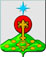 РОССИЙСКАЯ ФЕДЕРАЦИЯСвердловская областьДУМА СЕВЕРОУРАЛЬСКОГО ГОРОДСКОГО ОКРУГАРЕШЕНИЕот 23 августа 2017 года	                     № 60г. Североуральск    О награждении Почетной  грамотой  Думы Североуральского городского округа Руководствуясь Федеральным законом от 06.10.2003 года № 131-ФЗ «Об общих принципах организации местного самоуправления в Российской Федерации", Уставом Североуральского городского округа, на основании Положения о Почетной грамоте Думы Североуральского городского округа, утвержденного Решением Думы Североуральского городского округа от 30.05.2007 г. № 60, Дума Североуральского городского округаРЕШИЛА:1. За многолетний добросовестный труд, высокий профессионализм и в связи с Днем шахтера наградить Почетной грамотой Думы Североуральского городского округа:          Вараксина Евгения Алексеевича – подземного машиниста буровой установки Шахтоуправления «Кальинское» Акционерного общества «Севуралбокситруда»;          Гаврилова Олега Викторовича – составителя поездов Цеха транспорта и шихтовки Акционерного общества «Севуралбокситруда»;          Гардабудских Вячеслава Владимировича – подземного машиниста электровоза Шахтоуправления «Кальинское» Акционерного общества «Севуралбокситруда»;           Нафикова Алмаза Гатуфовича – подземного проходчика Шахты «Черемуховская» Акционерного общества «Севуралбокситруда»;           Савченко Таисью Петровну – шеф-повара столовой № 12 Общества с ограниченной ответственностью «Комбинат питания СУБР» Акционерного общества «Севуралбокситруда».2. Опубликовать настоящее Решение в газете «Наше слово».ГлаваСевероуральского городского округа                                              Б.В. Меньшиков